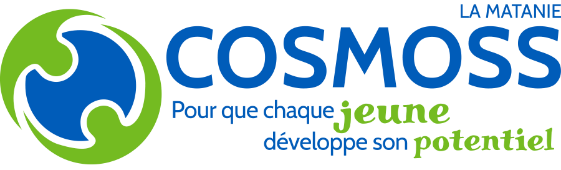 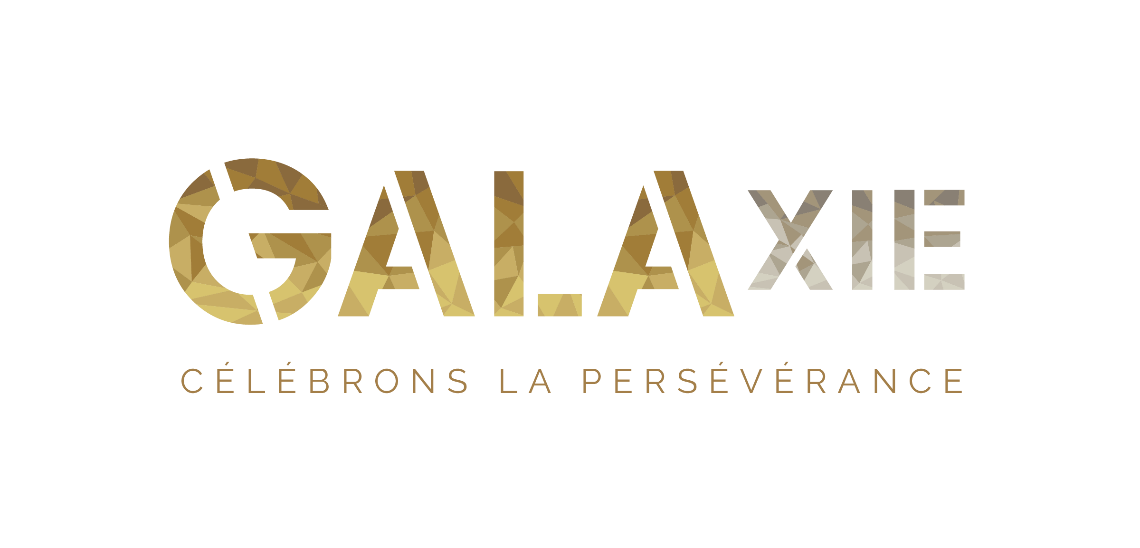 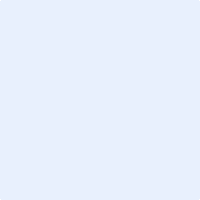 Autorisation parentale,C’est avec fierté que nous vous informons que votre enfant  a été nommé·e comme étoile au GALAxie, gala de la persévérance COSMOSS MRC de La Matanie par Par cet événement, nous soulignons la persévérance, les efforts et la résilience des jeunes et des parents de la communauté. De cette façon,  désire reconnaître et faire briller ses efforts en tant que jeune étoile.Pour l’occasion, le Comité organisateur diffusera des portraits sur les réseaux sociaux pour mettre en vedettes toutes les étoiles nommées.Pour ce faire, veuillez remplir le coupon-réponse ci-bas pour nous autoriser à soumettre sa candidature et, si vous l’acceptez, diffuser une photo de votre enfant. Celle-ci sera également accompagnée d’un court texte rédigé par Merci de le compléter et de le retourner avant le 26 avril 2024.Si vous acceptez de participer, envoyez votre photo par courriel à l’adresse suivante: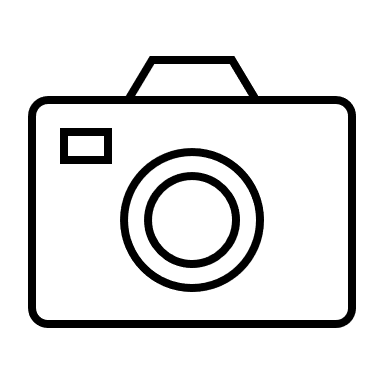 Votre enfant doit apparaître seul·e sur votre photo. Votre photo doit être au format .jpeg ou .png et de bonne qualité (image claire).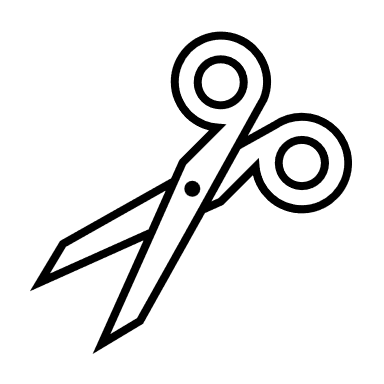 Coupon-réponse à retourner avant le 26 avril 2024Nom de l’étoile : ________________________________________________________________J’accepte que la candidature de mon enfant soit soumise au GALAxie, gala de la persévérance COSMOSS MRC de La Matanie.J’autorise que sa photo soit partagée sur les réseaux sociaux COSMOSS MRC de La Matanie et ses partenaires. J’autorise que sa photo soit publiée sur la page web COSMOSS MRC de La Matanie.Signature : ________________________________________________________OuiNonOuiNonOuiNon